PREDSEDA NÁRODNEJ RADY SLOVENSKEJ REPUBLIKYČíslo: 2754/2003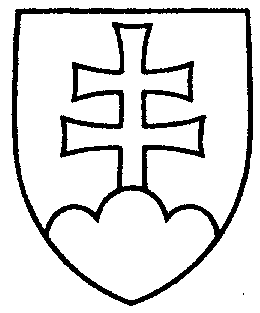 470ROZHODNUTIEPREDSEDU NÁRODNEJ RADY SLOVENSKEJ REPUBLIKYz 20. novembra 2003k návrhu zákona podaného skupinou poslancov Národnej rady Slovenskej republiky	Poslanci Národnej rady Slovenskej republiky 12. novembra 2003 podali návrh na vydanie zákona, ktorým sa mení a dopĺňa zákon Slovenskej národnej rady
č. 369/1990 Zb. o obecnom zriadení v znení neskorších predpisov (tlač 460).	Na základe stanoviska Ústavnoprávneho výboru Národnej rady Slovenskej republiky,  ktorému som podaný návrh zákona svojim rozhodnutím postúpil 
na zaujatie stanoviska z hľadiska oprávnenosti jeho podania (uznesenie výboru
z 19. novembra 2003 č. 341)	k o n š t a t u j e m,  že	uvedený poslanecký návrh zákona (tlač 460) nie je podaný v súlade
s § 96 ods. 3 zákona o rokovacom poriadku, nakoľko ide o návrh zákona v tej istej veci, ako bol návrh skupiny poslancov Národnej rady Slovenskej republiky 
na vydanie zákona, ktorým sa mení a dopĺňa zákona Slovenskej národnej rady
č. 369/1990 Zb. o obecnom zriadení v znení neskorších predpisov (tlač 301), o ktorom Národná rada Slovenskej republiky uznesením z 18. septembra 2003 č. 473 rozhodla, že nebude pokračovať v rokovaní o ňom, a od schválenia tohto uznesenia neuplynula ustanovená šesťmesačná lehota.	Z uvedeného dôvodu nie je možné tento návrh zákona zaradiť do programu schôdze Národnej rady Slovenskej republiky.Pavol  H r u š o v s k ý   v. r.